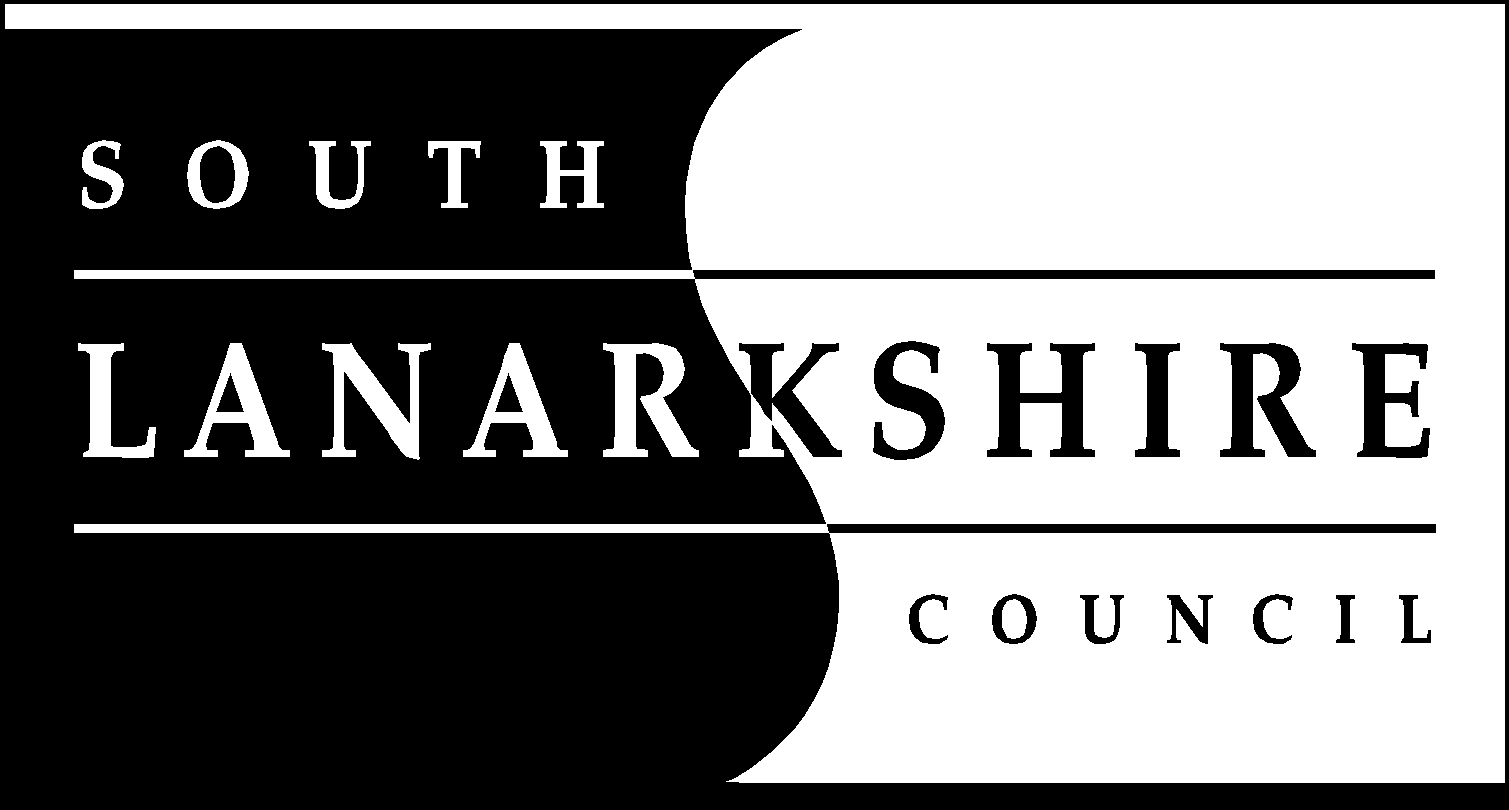 Education ResourcesSchool holiday Dates Session 2021/2022NotesGood Friday falls on Friday, 15 April 2022Lanark schools will close Thursday, 9 June 2022 and Friday, 10 June 2022 Schools will close at 2.30pm on the last day of terms 1 and 2(Wednesday, 22 December 2021 and Friday, 1 April 2022) Schools will close at 1pm on the last day of term 3 Friday, 24 June 2022)*Two in-service days proposed for August 2022 to be confirmed.Break dates dates datesFirst TermTeachers In-serviceThursday12 August 2021In-service dayFriday13 August 2021Pupils returnMonday16 August 2021September WeekendClose on Re-openThursday Tuesday23 September 202128 September 2021October BreakClose on Re-openFridayMonday8 October 202118 October 2021In-service dayMonday15 November 2021ChristmasClose onRe-openWednesdayWednesday 22 December 20215 January 2022Second TermFebruary breakClose onClosed onFridayMonday andTuesday11 February 202214 February 202215 February 2022In-service dayWednesday16 February 2022Spring break/EasterClose on Re-openFridayTuesday1 April 202219 April 2022Third TermLocal  ClosedRe-openMondayTuesday2 May 20223 May 2022In-service dayThursday5 May 2022Local Close onRe-openThursday Tuesday26 May 202231 May 2022Summer breakClose on Friday 24 June 2022Proposed in-servicedaysAugust dates to be confirmedAugust dates to be confirmedAugust dates to be confirmed